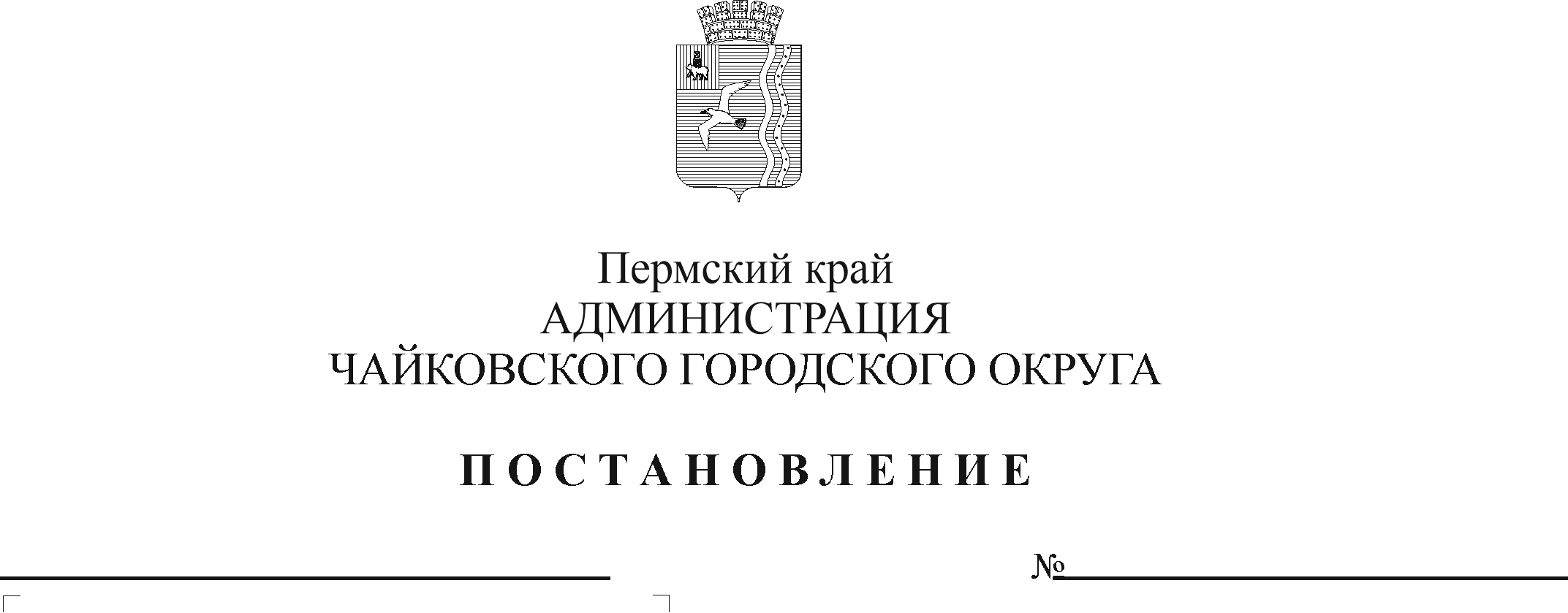 В соответствии с Федеральным законом от 6 октября 2003 г. № 131-ФЗ «Об общих принципах организации местного самоуправления в Российской Федерации», Федеральным законом от 27 июля 2010 г. № 210-ФЗ «Об организации предоставления государственных и муниципальных услуг», на основании Устава Чайковского городского округа ПОСТАНОВЛЯЮ:Внести в административный регламент по предоставлению муниципальной услуги «Выдача разрешения на вступление в брак лицам, достигшим возраста шестнадцати лет», утвержденный постановлением администрации Чайковского городского округа от 14 августа 2019 г. № 1390, следующие изменения:в пункте 1.5. раздела 1 «Общие положения»:абзац восьмой изложить в следующей редакции:«Адрес официального сайта администрации Чайковского городского округа в сети «Интернет» (далее - официальный сайт), содержащего информацию о порядке предоставления муниципальной услуги: https://chaikovskiyregion.ru»;абзац десятый изложить в следующей редакции:«Адрес электронной почты для направления обращений по вопросам предоставления муниципальной услуги: admin-sots@chaykovsky.permkrai.ru».абзац двенадцатый пункта 2.7 раздела 2 «Стандарт предоставления муниципальной услуги» изложить в следующей редакции:«Постановление администрации Чайковского городского округа от 2 ноября 2021 г. № 1136 «Об утверждении Правил разработки и утверждения административных регламентов предоставления муниципальных услуг».Опубликовать постановление в газете «Огни Камы» и разместить на официальном сайте администрации Чайковского городского округа.Постановление вступает в силу после его официального опубликования.Глава городского округа – глава администрации 	Чайковского городского округа				                   Ю.Г. Востриков